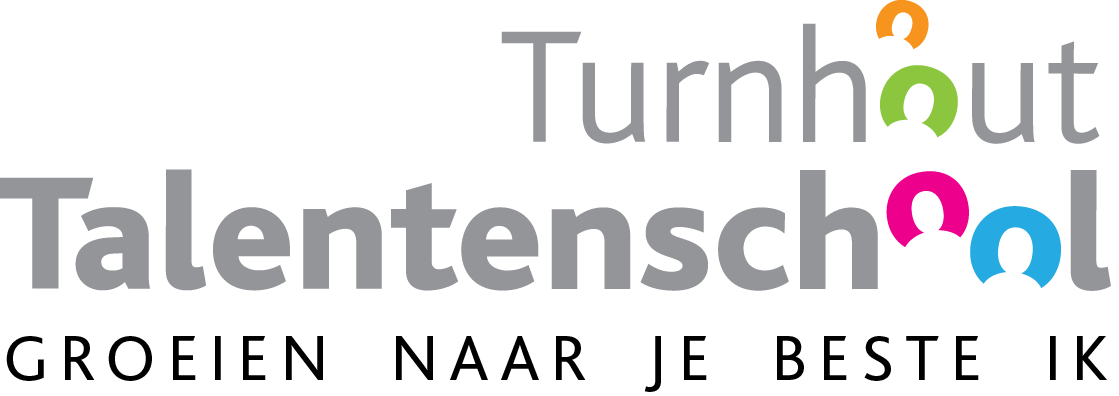 campus boomgaardcampus zenitOpmerkingen en suggesties: groen = mag, geel = moet, maar niet dringend, rood = moet en dringendVoor kennisnameNaam betrokkene: Datum: Handtekening:, directeurEerste evaluatorDatum: Handtekening:Dirk Van Haver, Algemeen directeurTweede evaluatorDeel 1: In te vullen vooraf door de leerkracht:Deel 1: In te vullen vooraf door de leerkracht:Deel 1: In te vullen vooraf door de leerkracht:Deel 1: In te vullen vooraf door de leerkracht:Deel 1: In te vullen vooraf door de leerkracht:Deel 1: In te vullen vooraf door de leerkracht:Deel 1: In te vullen vooraf door de leerkracht:Deel 1: In te vullen vooraf door de leerkracht:Naam leerkracht: Naam leerkracht: Naam leerkracht: Naam leerkracht: Naam leerkracht: Naam leerkracht: Naam leerkracht: Naam leerkracht: Lesonderwerp: Lesonderwerp: Lesonderwerp: Lesonderwerp: Lesonderwerp: Lesonderwerp: Lesonderwerp: Lesonderwerp: Vak: Vak: Vak: Klas: Datum: Datum: Lesuur: Lesuur: Omschrijving met opmerkingen en suggesties:Omschrijving met opmerkingen en suggesties:Omschrijving met opmerkingen en suggesties:Omschrijving met opmerkingen en suggesties:Omschrijving met opmerkingen en suggesties:Welk cursusmateriaal wordt gebruikt?Welk cursusmateriaal wordt gebruikt?Welk cursusmateriaal wordt gebruikt?Welke leerplandoelstellingen, VOET-en, … komen aan bod?Welke leerplandoelstellingen, VOET-en, … komen aan bod?Welke leerplandoelstellingen, VOET-en, … komen aan bod?Hoe vermeld je deze les in de digitale schoolagenda?Hoe vermeld je deze les in de digitale schoolagenda?Hoe vermeld je deze les in de digitale schoolagenda?Hoe bewaak je de jaarplanning?Hoe bewaak je de jaarplanning?Hoe bewaak je de jaarplanning?Hoe evalueer je deze les en hoe geef je procesgerichte feedback?Hoe evalueer je deze les en hoe geef je procesgerichte feedback?Hoe evalueer je deze les en hoe geef je procesgerichte feedback?Hoe pas je de veiligheidsvoorschriften toe en hoe informeer je de leerlingen (indien van toepassing)? Hoe pas je de veiligheidsvoorschriften toe en hoe informeer je de leerlingen (indien van toepassing)? Hoe pas je de veiligheidsvoorschriften toe en hoe informeer je de leerlingen (indien van toepassing)? Op welke manier hou je rekening met differentiatie (doelen, instructie, tempo, opdrachten, media, begeleiding, didactische werkvormen, evaluatie)? Op welke manier hou je rekening met differentiatie (doelen, instructie, tempo, opdrachten, media, begeleiding, didactische werkvormen, evaluatie)? Op welke manier hou je rekening met differentiatie (doelen, instructie, tempo, opdrachten, media, begeleiding, didactische werkvormen, evaluatie)? Op welke manier zijn de klasgroepen samengesteld (homogeen, heterogeen, individueel) en waarom?Op welke manier zijn de klasgroepen samengesteld (homogeen, heterogeen, individueel) en waarom?Op welke manier zijn de klasgroepen samengesteld (homogeen, heterogeen, individueel) en waarom?Op welke manier is de klasopstelling (infrastructuur, leermiddelen,…) aangepast aan de gebruikte bouwstenen?Op welke manier is de klasopstelling (infrastructuur, leermiddelen,…) aangepast aan de gebruikte bouwstenen?Op welke manier is de klasopstelling (infrastructuur, leermiddelen,…) aangepast aan de gebruikte bouwstenen?Gebruikte bouwstenen tijdens de lesGebruikte bouwstenen tijdens de lesGebruikte bouwstenen tijdens de lesGebruikte bouwstenen tijdens de lesCheck(aankruisen)Check(aankruisen)Check(directeur)LEERLINGENACTIEFACTIEFACTIEFACTIEFACTIEFACTIEFLEERLINGENMet de handen leren (fysische activiteit)Met de handen leren (fysische activiteit)Met de handen leren (fysische activiteit)Met de handen leren (fysische activiteit)LEERLINGENVan concreet via picturaal (schematisch) naar abstractVan concreet via picturaal (schematisch) naar abstractVan concreet via picturaal (schematisch) naar abstractVan concreet via picturaal (schematisch) naar abstractLEERLINGENAltijd kiezen voor de inzichtelijke wegAltijd kiezen voor de inzichtelijke wegAltijd kiezen voor de inzichtelijke wegAltijd kiezen voor de inzichtelijke wegLEERLINGENZELFONTDEKKENDZELFONTDEKKENDZELFONTDEKKENDZELFONTDEKKENDZELFONTDEKKENDZELFONTDEKKENDLEERLINGENOnderzoeken (fenomeen/probleem)Onderzoeken (fenomeen/probleem)Onderzoeken (fenomeen/probleem)Onderzoeken (fenomeen/probleem)LEERLINGENOnderzoeksvragen formuleren (wat moet onderzocht worden), hypothesen formuleren)Onderzoeksvragen formuleren (wat moet onderzocht worden), hypothesen formuleren)Onderzoeksvragen formuleren (wat moet onderzocht worden), hypothesen formuleren)Onderzoeksvragen formuleren (wat moet onderzocht worden), hypothesen formuleren)LEERLINGENOnderzoeken (ontwerpen en uitvoeren van experimenten en observaties)Onderzoeken (ontwerpen en uitvoeren van experimenten en observaties)Onderzoeken (ontwerpen en uitvoeren van experimenten en observaties)Onderzoeken (ontwerpen en uitvoeren van experimenten en observaties)LEERLINGENOnderzoeksresultaten vastleggen (grafieken, flap, tekst,…)Onderzoeksresultaten vastleggen (grafieken, flap, tekst,…)Onderzoeksresultaten vastleggen (grafieken, flap, tekst,…)Onderzoeksresultaten vastleggen (grafieken, flap, tekst,…)LEERLINGENOnderzoeksresultaten analyseren en interpreterenOnderzoeksresultaten analyseren en interpreterenOnderzoeksresultaten analyseren en interpreterenOnderzoeksresultaten analyseren en interpreterenLEERLINGENEvalueren en een conclusie formulerenEvalueren en een conclusie formulerenEvalueren en een conclusie formulerenEvalueren en een conclusie formulerenLEERLINGENOpzoeken (informatie verwerven en verwerken)Opzoeken (informatie verwerven en verwerken)Opzoeken (informatie verwerven en verwerken)Opzoeken (informatie verwerven en verwerken)LEERLINGENExcursie (plaatsbezoek, museumbezoek,…)Excursie (plaatsbezoek, museumbezoek,…)Excursie (plaatsbezoek, museumbezoek,…)Excursie (plaatsbezoek, museumbezoek,…)LEERLINGENPersonen raadplegen (experten, getuigen,…)Personen raadplegen (experten, getuigen,…)Personen raadplegen (experten, getuigen,…)Personen raadplegen (experten, getuigen,…)LEERLINGENBronnen gebruiken (websites, boeken, tijdschriften, atlas,…)Bronnen gebruiken (websites, boeken, tijdschriften, atlas,…)Bronnen gebruiken (websites, boeken, tijdschriften, atlas,…)Bronnen gebruiken (websites, boeken, tijdschriften, atlas,…)LEERLINGENMeten (informatie verwerven en verwerken)Meten (informatie verwerven en verwerken)Meten (informatie verwerven en verwerken)Meten (informatie verwerven en verwerken)LEERLINGENOntwerpen en uitvoeren van een enquêteOntwerpen en uitvoeren van een enquêteOntwerpen en uitvoeren van een enquêteOntwerpen en uitvoeren van een enquêteLEERLINGENOntwerpen en uitvoeren van metingen (lengte, gewicht, volume, tijd, temperatuur,…)Ontwerpen en uitvoeren van metingen (lengte, gewicht, volume, tijd, temperatuur,…)Ontwerpen en uitvoeren van metingen (lengte, gewicht, volume, tijd, temperatuur,…)Ontwerpen en uitvoeren van metingen (lengte, gewicht, volume, tijd, temperatuur,…)LEERLINGENMeetresultaten vastleggen (grafieken, flap, tekst,…)Meetresultaten vastleggen (grafieken, flap, tekst,…)Meetresultaten vastleggen (grafieken, flap, tekst,…)Meetresultaten vastleggen (grafieken, flap, tekst,…)LEERLINGENBETEKENISVOLBETEKENISVOLBETEKENISVOLBETEKENISVOLBETEKENISVOLBETEKENISVOLBETEKENISVOLLEERLINGENLevensecht lerenLevensecht lerenLevensecht lerenLevensecht lerenLEERLINGENDe leertaak is authentiek (bv. uitgaan van taaltaken, betekenisvol voor leerlingen)De leertaak is authentiek (bv. uitgaan van taaltaken, betekenisvol voor leerlingen)De leertaak is authentiek (bv. uitgaan van taaltaken, betekenisvol voor leerlingen)De leertaak is authentiek (bv. uitgaan van taaltaken, betekenisvol voor leerlingen)LEERLINGENDe leertaak is contextgebonden (bv. onmiddellijke omgeving benutten)De leertaak is contextgebonden (bv. onmiddellijke omgeving benutten)De leertaak is contextgebonden (bv. onmiddellijke omgeving benutten)De leertaak is contextgebonden (bv. onmiddellijke omgeving benutten)LEERLINGENDe leertaak is probleemstellend (bv. non-routinematige problemen)De leertaak is probleemstellend (bv. non-routinematige problemen)De leertaak is probleemstellend (bv. non-routinematige problemen)De leertaak is probleemstellend (bv. non-routinematige problemen)LEERLINGENDe leertaak is motiverend (bv. taakgericht, communicatief)De leertaak is motiverend (bv. taakgericht, communicatief)De leertaak is motiverend (bv. taakgericht, communicatief)De leertaak is motiverend (bv. taakgericht, communicatief)LEERLINGENAansluiten bij de belevingswereldAansluiten bij de belevingswereldAansluiten bij de belevingswereldAansluiten bij de belevingswereldLEERLINGENUitgaan van talentenUitgaan van talentenUitgaan van talentenUitgaan van talentenLEERLINGENUitgaan van interessesUitgaan van interessesUitgaan van interessesUitgaan van interessesLEERLINGENUitgaan van vragen van kinderenUitgaan van vragen van kinderenUitgaan van vragen van kinderenUitgaan van vragen van kinderenLEERLINGENUitgaan van lokale en mondiale actualiteitUitgaan van lokale en mondiale actualiteitUitgaan van lokale en mondiale actualiteitUitgaan van lokale en mondiale actualiteitLEERLINGENZELFREGULERENDZELFREGULERENDZELFREGULERENDZELFREGULERENDLEERLINGENVerantwoordelijk voor het eigen lerenVerantwoordelijk voor het eigen lerenVerantwoordelijk voor het eigen lerenVerantwoordelijk voor het eigen lerenLEERLINGENDe leerling is beheerder van de leertijdDe leerling is beheerder van de leertijdDe leerling is beheerder van de leertijdDe leerling is beheerder van de leertijdLEERLINGENDe leerling plant (plannen, uitvoeren, bijsturen)De leerling plant (plannen, uitvoeren, bijsturen)De leerling plant (plannen, uitvoeren, bijsturen)De leerling plant (plannen, uitvoeren, bijsturen)LEERLINGENVerantwoordelijkheid voor het curriculumVerantwoordelijkheid voor het curriculumVerantwoordelijkheid voor het curriculumVerantwoordelijkheid voor het curriculumLEERLINGENDe leerling kiest takenDe leerling kiest takenDe leerling kiest takenDe leerling kiest takenLEERLINGENDe leerling kiest leerinhoudenDe leerling kiest leerinhoudenDe leerling kiest leerinhoudenDe leerling kiest leerinhoudenLEERLINGENDe leerling kiest doelenDe leerling kiest doelenDe leerling kiest doelenDe leerling kiest doelenLEERLINGENVerantwoordelijkheid voor de evaluatieVerantwoordelijkheid voor de evaluatieVerantwoordelijkheid voor de evaluatieVerantwoordelijkheid voor de evaluatieLEERLINGENDe leerling bepaalt de evaluatiecriteria (selecteert, ontwikkelt)De leerling bepaalt de evaluatiecriteria (selecteert, ontwikkelt)De leerling bepaalt de evaluatiecriteria (selecteert, ontwikkelt)De leerling bepaalt de evaluatiecriteria (selecteert, ontwikkelt)LEERLINGENDe leerling past de evaluatiecriteria toe (co-evaluatie, peer-evaluatie, zelfevaluatie)De leerling past de evaluatiecriteria toe (co-evaluatie, peer-evaluatie, zelfevaluatie)De leerling past de evaluatiecriteria toe (co-evaluatie, peer-evaluatie, zelfevaluatie)De leerling past de evaluatiecriteria toe (co-evaluatie, peer-evaluatie, zelfevaluatie)LEERLINGENSOCIAALSOCIAALSOCIAALSOCIAALLEERLINGENSamenwerken (leerlingen werken actief samen met andere leerlingen)Samenwerken (leerlingen werken actief samen met andere leerlingen)Samenwerken (leerlingen werken actief samen met andere leerlingen)Samenwerken (leerlingen werken actief samen met andere leerlingen)LEERLINGENMet elkaar leren (leerlingen leren actief samen met andere leerlingen)Met elkaar leren (leerlingen leren actief samen met andere leerlingen)Met elkaar leren (leerlingen leren actief samen met andere leerlingen)Met elkaar leren (leerlingen leren actief samen met andere leerlingen)LEERLINGENVan elkaar leren (leerlingen leren van andere leerlingen)Van elkaar leren (leerlingen leren van andere leerlingen)Van elkaar leren (leerlingen leren van andere leerlingen)Van elkaar leren (leerlingen leren van andere leerlingen)LEERKRACHTROL VAN DE LERAARROL VAN DE LERAARROL VAN DE LERAARROL VAN DE LERAARLEERKRACHTInstructieInstructieInstructieInstructieLEERKRACHTDe leraar als instructeurDe leraar als instructeurDe leraar als instructeurDe leraar als instructeurLEERKRACHTDe leraar is gericht op het cognitieveDe leraar is gericht op het cognitieveDe leraar is gericht op het cognitieveDe leraar is gericht op het cognitieveLEERKRACHTConstructieConstructieConstructieConstructieLEERKRACHTDe leraar als coach (terugtredende leraar)De leraar als coach (terugtredende leraar)De leraar als coach (terugtredende leraar)De leraar als coach (terugtredende leraar)LEERKRACHTDe leraar als facilitator van het leerprocesDe leraar als facilitator van het leerprocesDe leraar als facilitator van het leerprocesDe leraar als facilitator van het leerprocesLEERKRACHTDe leraar als begeleider van het leerproces (op maat feedback geven over functioneren bij actief werken)De leraar als begeleider van het leerproces (op maat feedback geven over functioneren bij actief werken)De leraar als begeleider van het leerproces (op maat feedback geven over functioneren bij actief werken)De leraar als begeleider van het leerproces (op maat feedback geven over functioneren bij actief werken)LEERKRACHTDe leraar als gericht op het meta-cognitieveDe leraar als gericht op het meta-cognitieveDe leraar als gericht op het meta-cognitieveDe leraar als gericht op het meta-cognitieveDeel 2: In te vullen tijdens het lesbezoek door eerste evaluator:Deel 2: In te vullen tijdens het lesbezoek door eerste evaluator:Deel 2: In te vullen tijdens het lesbezoek door eerste evaluator:Deel 2: In te vullen tijdens het lesbezoek door eerste evaluator:Deel 2: In te vullen tijdens het lesbezoek door eerste evaluator:Deel 2: In te vullen tijdens het lesbezoek door eerste evaluator:Deel 2: In te vullen tijdens het lesbezoek door eerste evaluator:Deel 2: In te vullen tijdens het lesbezoek door eerste evaluator:Omschrijving met opmerkingen en suggesties:Omschrijving met opmerkingen en suggesties:Omschrijving met opmerkingen en suggesties:Omschrijving met opmerkingen en suggesties:Omschrijving met opmerkingen en suggesties:Omschrijving met opmerkingen en suggesties:LesopbouwLesopbouwDidactische werkvormenDidactische werkvormenBegeleiding van de lerendenBegeleiding van de lerendenGebruik van leermiddelenGebruik van leermiddelenAlgemeenAlgemeen